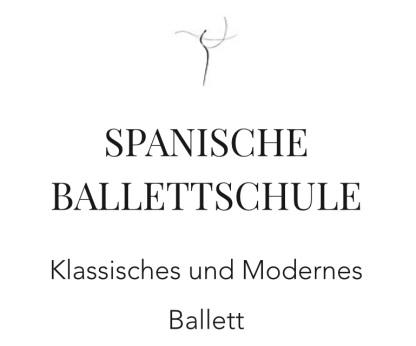 STUNDENPLAN 2020/2021PREISLISTE-Kinderballett (einmal pro Woche): 34 Euro/ Monat, zweimal pro Woche: 53,5 Euro/ Monat.-Anfänger: Einmal pro Woche: 34 Euro/ Monat, zweimal pro Woche: 53,5 Euro/ Monat.-Mittlere Stufe I, Mittlere Stufe II und Forgeschrittene: Einmal pro Woche: 39 Euro/ Monat. Jede weitere Stunde pro Woche (auch Modern): plus 19,50 Euro/ Monat.-Alle Erwachsenen Stunden (auch Modern und Body Work): Einmal pro Woche: 39 Euro/ Monat. Jede weiter Stunde pro Woche: plus 19,50 Euro/ Monat.-Pilates: 39 Euro/Monat-Flatrate (Ballett Erwachsenen, Erwachsenen Anfänger, Modern, Body Work): 105 Euro/ Monat.-Flatrate mit Pilates: 124,5 Euro/ MonatMontagDienstagMittwochDonnerstagFreitagSamstag10:00-11:30Ballettsaal 1Ballett Erwachsenen FortgeschritteneJiwon10:00-11:30Ballettsaal 1Ballett Erwachsenen FortgeschritteneJiwon09:30-11:00Ballettsaal 1Body WorkJiwon10:00-11:30Ballettsaal 1Ballett Erwachsenen FortgeschritteneJanet15:30-17:00Ballettsaal 1Ballett Erwachsenen FortgeschrittenePaco10:00-11:15Ballettsaal 1Ballett Erwachsenen AnfängerPaco/Jiwon16:00-17:30Ballettsaal 1Mittlere Stufe IIJiwon15:00-15:45Ballettsaal 1KinderballettSofie16:00-17:30Ballettsaal 1Mittlere Stufe IIJiwon15:00-15:45Ballettsaal 1KinderballettSofie17:00-18:30Ballettsaal 1Mittlere Stufe II+FortgeschritteneJiwon11:30-13:00Ballettsaal 1FortgeschrittenePaco/Jiwon17:30-18:30Ballettsaal 2Mittlere Stufe IPaco16:00-17:00Ballettsaal 1AnfängerPaco17:30-18:30Ballettsaal 1Mittlere Stufe IPaco16:00-17:00Ballettsaal 1AnfängerPaco18:30-19:30Ballettsaal 1Fortgeschrittene RepertoireJiwon13:00-14:30Ballettsaal 1Ballett Erwachsenen FortgeschrittenePaco/Jiwon17:30-18:30Ballettsaal 1Pilates ErwachsenenYvonne17:00-18:15Ballettsaal 1Ballett ErwachsenenMittlere StufeJiwon19:00-20:30Ballettsaal 1Ballett Erwachsenen FortgeschrittenePaco17:00-18:00Ballettsaal 1Mittlere Stufe IPaco18:30-20:00Ballettsaal 1Ballett Erwachsenen FortgeschrittenePaco18:15-19:45Ballettsaal 1FortgeschritteneJiwon19:30-20:45Ballettsaal 2Ballett ErwachsenenAnfängerChrissy18:00-19:30Ballettsaal 1FortgeschrittenePaco18:45-19:45Ballettsaal 2Pilates AusbildungYvonne20:00-21:30Ballettsaal 1ModernNik20:45-22:00Ballettsaal 2Ballett ErwachseneMittlere Stufe Chrissy20:00-21:15Ballettsaal 1Ballett Erwachsenen AnfängerJiwon20:00-21:00Ballettsaal 2Pilates ErwachsenenYvonne20:15-21:30Ballettsaal 2Ballett Erwachsenen AnfängerChrissy20:00-21:30Ballettsaal 1ModernNik